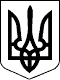                75  СЕСІЯ  ЩАСЛИВЦЕВСЬКОЇ СІЛЬСЬКОЇ РАДИ7 СКЛИКАННЯ                                                         РІШЕННЯ  29.08.2018р.                                     № 1155с. ЩасливцевеПро передачу в оренду земельної ділянки             Розглянувши заяву АТ «Херсонобленерго», Витяг з технічної документації про нормативну грошову оцінку земельної ділянки, керуючись ст.ст. 12,123,124,186 Земельного кодексу України, ст.26 Закону України «Про місцеве самоврядування в Україні» сесія сільської радиВИРІШИЛА:1.Визначити АТ  «Херсонобленерго»  на період будівництва повітряної лінії розмір орендної плати - 3% від нормативної вартості земельної ділянки площею  (кадастровий номер 6522186500:01:001:0917), що становить 76,24 грн. та земельної ділянки площею  ( кадастровий номер 6522186500:01:001:0916), що становить 76,24 грн. 2.Передати АТ  «Херсонобленерго» в оренду строком на 3(три) місяці вищезазначені  земельні ділянки для будівництва повітряної лінії від опори № 26 «а» та 26 «б» ПЛ-10 кВ ф. 692 ПС-35/10 кВ «Счастливцево», розташовані за адресою с. Щасливцеве, вул. Арабатська,  Генічеського району Херсонської обл. в рамках договору про приєднання № *** від 01.12.2017р. укладеного з ***3. Доручити сільському голові укласти договір оренди.4.Контроль за виконанням рішення покласти на комісію з питань регулювання земельних відносин.Сільський голова                                                                  В.О.Плохушко